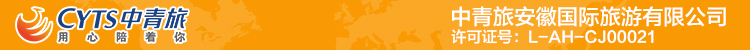 【全景黄山】五一-全景黄山-水墨宏村-灵山古村-南屏-卢村木雕楼3日游行程单行程安排费用说明其他说明产品编号QY20240161出发地合肥市目的地黄山市行程天数3去程交通汽车返程交通汽车参考航班无无无无无产品亮点无无无无无D1D1行程详情合肥-黄山早上指定时间地点集合乘车前游览原生态安徽【灵山古村】，（往返景交车40元/人费用自理）灵山 ——摄影发烧友的天堂，以山岭油菜花为主，有明代古梯田油菜花3000亩，在葱茏的竹海掩映中，粉墙黛瓦的徽州古民居点缀于广阔的油菜花丛中，争相辉映，如同一幅花黄柳绿的水墨丹青。神奇的灵山注定和别的山不同，漏斗般的梯田，螺旋状的视觉，花开之时，是否有别样神奇。后入住酒店休息。用餐早餐：X     午餐：X     晚餐：√   住宿黄山周边D2D2行程详情黄山游览早餐后由旅游车直接送达黄山南大门，乘坐缆车(自理上行缆车80元/人)上山。进入世界自然与文化遗产、国家5A级【黄山风景区】：沿途观光道欣赏莲蕊峰、莲花峰、俯瞰玉屏缆车。攀爬好汉坡，抵达玉屏楼景区，在此感受天下 迎客松 之奇观，远眺黄山最险峰 天都峰，观赏黄山奇石“松鼠跳天都”“玉屏睡佛”“白象石”等。后沿莲花新道 行至 莲花峰莲花厅。沿途欣赏奇石鲤鱼跃龙门，孔雀戏莲花等奇石。下百步云梯，后经一线天攀登鳌鱼峰到峰顶，至天海景区。后攀登黄山第二高峰1860M光明顶，在此远眺黄山群峰，有“不到光明顶，不见黄山景”之说法。后经观石厅，远眺红楼梦开篇奇石“黄山飞来石” ），步行或乘缆车（下行缆车90/人自理）下山，换乘景区小交通至山下。晚餐后观看国内顶级秀——大型实景演出《宏村?阿菊》，演出以古徽州文化为前景，艺术再现徽州女人贤惠、勤劳、持家、教子、耕耘劳作以及忠贞如一，保卫家园的新形象。高空特技、高台跳水、时尚跑酷、等多种新奇表演纷呈并现，电影特技、水火特效场景、3D立体成像技术等现代科技手段变幻迭出，营造出强烈的视觉效果和艺术冲击力。来自全球的180多位优秀专业演员参与演出，并特别邀请俄罗斯国家大马戏团著名特技演员及美国著名水上摩托艇特技演员。后入住酒店！用餐早餐：√     午餐：X     晚餐：√   住宿黄山周边D3D3行程详情黄山-合肥早餐后，游览黟县【南屏】，原名叶村，风光秀丽，景色优美。众多的祠堂、民宅、书院、神坛寺庙、亭阁、园林、及36眼古井泉组成了宏大的明清徽派建筑群；纵横交错、拐弯抹 角的72条古深巷形成了神奇的乡村“迷宫”，这里充满了浓郁的新安传统文化氛围。让狗狗们在草坪上 撒欢，嬉闹，后在夕阳夕下的时候前往奇墅湖畔，边看日落边在水边嬉戏，后车赴【卢村木雕楼】或选择游览宏村景区，自理团队门票75元/人，又名雉山村，安徽省黟县宏村镇辖村，距世界文化遗产地宏村镇区以北约1千米，卢村古民居群为清道光年间四品朝议大夫卢帮燮所建，至今仍完整保存着志诚堂、思齐堂、思成堂等宅院。其中闻名遐迩的“木雕楼”为徽派木雕艺术的极品，由当时主人雇用两位工匠花20年时间精雕细刻而成，被誉为“徽州木雕第一楼”。曾经引起很大反响的黄梅剧《徽州女人》就是以木雕楼为场景而搬上舞台，参观【谢裕大茶叶博物馆】，谢裕大茶叶博物馆依托徽商历史，挖掘徽商商业文化精神，从中国茶文化发展史的角度，展示了黄山毛峰茶的起源、发展、演变、以及谢正安历经艰辛、数年耕耘试验后，终成“正果”，创造出具有独特样式与品质的闻名天下的经典毛峰茶，被后人誉称为“黄山毛峰第一家”的历程。适时返程。用餐早餐：√     午餐：X     晚餐：X   住宿无费用包含1、【餐饮】赠送2早2正餐（不占床无早餐）1、【餐饮】赠送2早2正餐（不占床无早餐）1、【餐饮】赠送2早2正餐（不占床无早餐）费用不包含索道：游客自购上下索道费（云谷80+玉屏90元/人趟）索道：游客自购上下索道费（云谷80+玉屏90元/人趟）索道：游客自购上下索道费（云谷80+玉屏90元/人趟）退改规则旅行社在出发前7日以内解除合同的，要向旅游者退还全额费用，并支付违约金：出发前7日至4日，违约金为旅行费用总额的10%；出发前3日至1日为15%；出发当日为20%。若旅客在出发前7日至4日解除合同，违约金为旅行费用总额的50%；出发前3日至1日为60%；出发当日为80%。保险信息《中国公民国内旅游文明行为公约》